ABSTRAKANALISIS KESULITAN BELAJAR SISWA DALAM PEMBELAJARAN MATEMATIKA PADA MATERI OPERASI BILANGANPECAHAN DI KELAS IV SDN 101893BANGUN REJOINDAH AMINAH NASUTION181434089Penelitian ini bertujuan untuk mengetahui proses belajar siswa dan kesulitannya serta faktor-faktor yang menjadi penyebab kesulitan siswa dalam pembelajaran matematika pada materi operasi bilangan pecahan. Penelitian ini dilaksanakan di SD N 101893 Bangun Rejo. Metode yang digunakan dalam penelitian ini adalah metode kualitatif dengan menganalisis data berupa analisis deskriptif. Instrumen dan teknik pengumpulan data yang digunakan pada penelitian ini adalah observasi, wawancara dan dokumentasi. Dari hasil penelitian diketahui bahwa proses pembelajaran matematika siswa kelas IV pada materi operasi bilangan pecahan tidak berjalan baik. Pada saat proses pembelajaran berlangsung, siswa tidak memiliki minat dan motivasi dalam mengikuti proses pembelajaran. Adapun kesulitan yang dialami siswa dalam mengikuti proses pembelajaran matematika materi operasi bilangan pecahan adalah tentang perkalian dan pembagian pecahan, serta sulit membedakan antara pembilang dan penyebut. Sedangkan yang menjadi faktor-faktor penyebab kesulitan belajar siswa kelas IV berasal dari faktor internal dan faktor eksternal. Faktor internal, yaitu perspektif negatif siswa terhadap pelajaran matematika yang dianggap sulit dan juga tidak ada motivasi dalam diri siswa untuk mengikuti proses pembelajaran. Sedangkan dari faktor eksternal, yaitu lingkungan masyarakat, seperti kegiatan siswa bermain di luar sekolah dan juga penggunaan media massa, seperti handphone dan juga game-game yang semakin mudah diakses memberikan dampak buruk pada siswa.  . Kata Kunci: Kesulitan Belajar, Matematika, Operasi Bilangan Pecahan.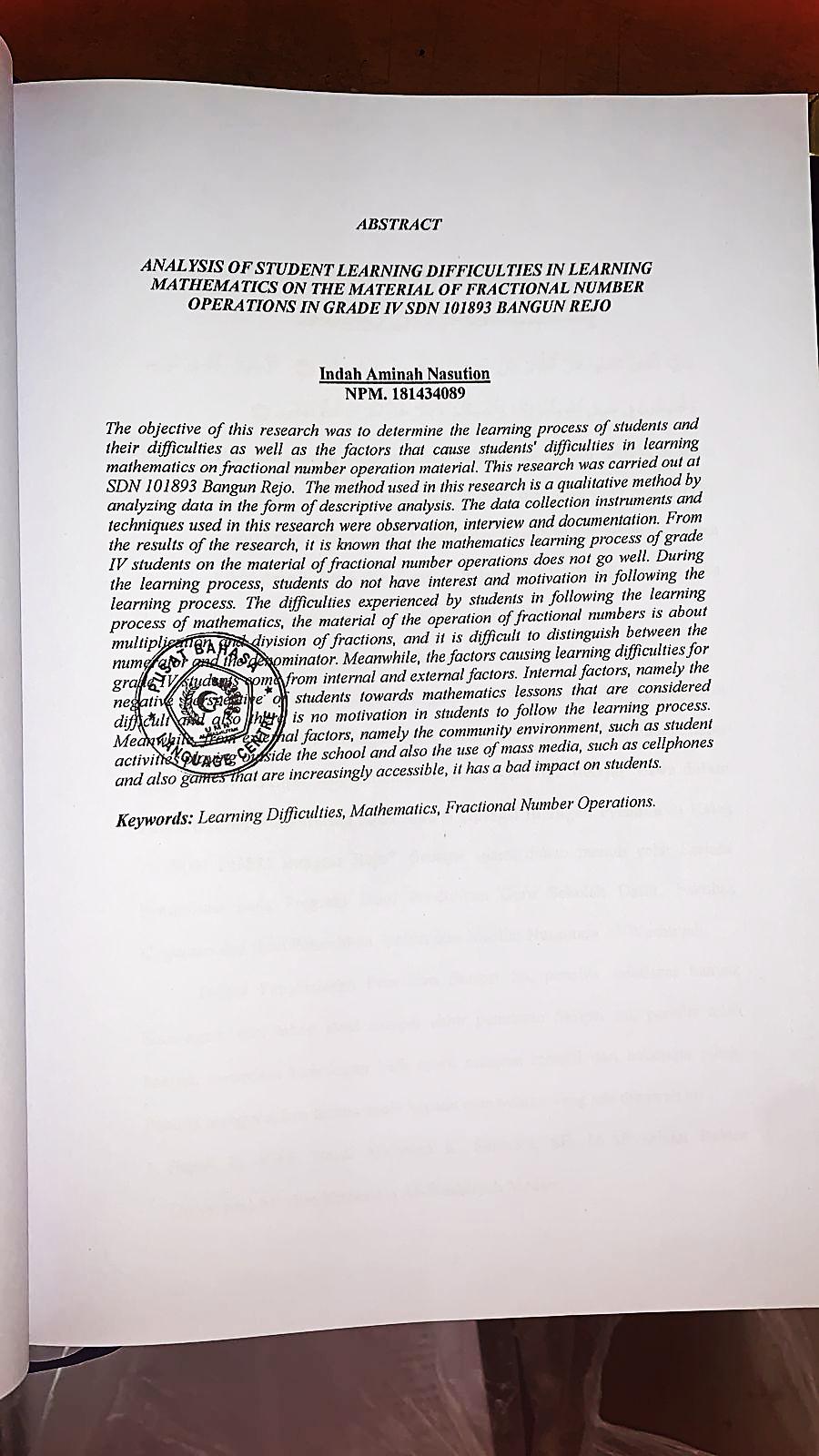 